BAG YOUR TOM WITH HELP FROM THE HHA SPORTS TETRA RYZ BOW SIGHTTake On Turkeys with Your Bow Outfitted with A Tetra RYZ Moveable Bow SightWisconsin Rapids, WI – Adjustable bow sight technology leader HHA™ Sports brings decades of experience with single-pin bow sights and the company is now the leader in multi-pin moveable bow sight technology with the outstanding Tetra RYZ bow sights. Hunters looking to take on the challenge of archery turkey season will find that the Tetra RYZ sights are the best option for chasing active toms that can come in at unpredictable ranges.“One of the biggest challenges when using archery equipment to hunt turkeys is finding the exact pin to use at the ranges turkeys can pop up at," said Chris Hamm, Co-Owner and VP of Operations at HHA Sports. "The two-pin Tetra RYZ sights are perfect for making that difficult shot at such a small target area, regardless of the range. Once you are dialed in, you can wait out the turkey to make the best shot possible, with the knowledge and confidence that the RYZ sight gives you.”Bowhunters will like that the HHA Sports Tetra RYZ and Tetra MAX RYZ sights have two pins contained within a single-pin structure, with a green top pin and the bottom pin, which comes in red or yellow. Getting it set up is simple, too. You sight in the top pin at 20 and 60 yards, and the bottom pin is automatically sighted in. The pins come in .010, .019-inch diameter that use HHA’s A.R.M.O.R. pin protection technology for long life and durability. The pin is housed in a 1-⅝ inch scope with a built-in level bubble and a mechanical rheostat option.For hunters looking for added range, the Tetra Max RYZ uses a long-range version of HHA’s legendary Range. Dial. Shoot. Technology with water-resistant yardage tapes. The Max RYZ comes with the longest-range yardage tape HHA Sports has ever developed. The Long Range R.D.S. gives archers to-the-yard accuracy from 20 out past 100 yards with the simple turn of a wheel. The Infinite Adjust Slotted Side Bracket makes that process quicker, too. With 2.1-inches of travel, the Tetra Max RYZ has outstanding accuracy so hunters can be ready at whatever comfortable range the tom comes strutting in at.Each sight includes an Infinite Adjust Plate to allow for independent elevation and 2nd axis adjustments, as well as additional windage on all inline sight mounting options. The Tetra RYZ and Hoyt-Edition Tetra Max RYZ sights come in right- or left-hand models and carry the HHA Sports 100-percent lifetime warranty. They are proudly sourced and Made in the U.S.A. When you head to the woods this turkey season, be sure to give yourself the advantage that only comes with an HHA Sports’ Tetra RYZ sight can provide. About HHA SportsFor nearly 40 years, HHA Sports has been the leader in single pin technology producing superior sights and accessories for archers.  With a passion for the outdoors, the company’s development team has created a line of products rich with exclusive features – from its patented R.D.S. technology to its A.R.M.O.R. Pin Technology – that set the brand apart from all others. With an eye firmly fixed on detail, HHA Sports is committed to creating the most highly functional gear.  Products are all Made in the USA and backed with a 100 percent lifetime warranty.  All this means whether you are scaling some of the world’s toughest terrain on a hunt or shooting for gold in a championship round; you can always expect the very best, most accurate shooting from HHA Sports.  For more information about HHA Sports, visit: www.hhasports.com.Connect with us on social media: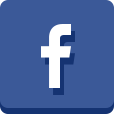 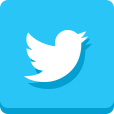 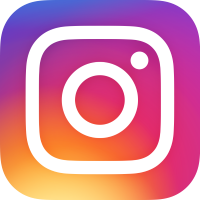 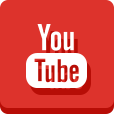 